RIED-HEXEN HOCHEMMINGEN E.V.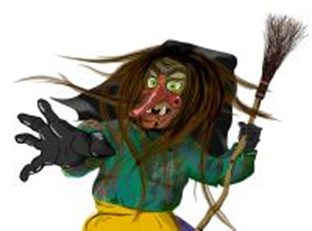 Gegründet 1998 Ried-Hexen, Weitebrunnen 2, 78073 Bad Dürrheim                                            AufnahmeantragHiermit möchte ich  ____________________________ , geboren am _____________ ,in die Ried-Hexen Hochemmingen e.V. aufgenommen werden. Ich bin einverstanden, dass ich zuerst ein Probejahr als Passivmitglied absolviere und mich am Vereinsleben beteilige. Ich halte mich an die Satzung und an die Vereinsordnung, die mir bereits ausgehändigt wurde.Strasse:  ________________________	Ort:      ________________________Telefon: ________________________	Mobil: ________________________E-Mail:  ________________________Aufnahmeablauf:Antrag stellen (ab 18 Jahren oder in Begleitung eines Erwachsenen)1 Jahr auf Probe als Passivmitglied absolvieren (Passivbeitrag bezahlen)Aufgaben: 	Hexenshirt, Schuhe und Hexenhose zulegenAm Umzug am Wagen mitlaufen (Wagenbegleitperson)		An Vereinsfesten mithelfen (Aufbau, Abbau, Bewirtung etc.)	Nach diesem Probejahr entscheidet die Vorstandschaft ob das Mitglied als aktives  Mitglied in den Verein aufgenommen werden soll.Mit der Hexentaufe erhält das Mitglied sein Häs und eine SchemmeAbtretung der BildrechteHiermit räume ich den Ried-Hexen Hochemmingen e.V. das Recht ein,  Bilder die von mir im Zusammenhang mit den Verein erstellt werden auf unbestimmte Zeit unentgeltlich zu nutzen (Nutzungsrecht). Das Nutzungsrecht ist zeitlich, räumlich und inhaltlich unbeschränkt. Hinsichtlich der Bearbeitung/Weiterverarbeitung der Bilder bestehen den Ried-Hexen Hochemmingen e.V keinerlei Einschränkungen. Den Ried-Hexen Hochemmingen e.V. wird desweiteren gestattet, Dritten ein einfaches Nutzungsrecht (einmalige Nutzung) an den Bildern einzuräumen. _______________________________	_______________________________	Datum / Ort					Unterschrift Mitglied						_______________________________						Unterschrift Erziehungsberechtigter						(falls erforderlich)1.Vorsitzende:                                           		    Schriftführer:Alexander Schmelzer           	                         Stefanie Schmider              Bergweg 9	                                                                   Siederstr.7                 78073 Bad Dürrheim	                                                   78054 Villingen-Schwenningenalexschm87@gmail.de                                                         ried-hexen-hochemmingen@gmx.de